I – WRITING1. Label the picture. 2. Colour the girl’s clothes.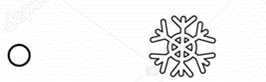 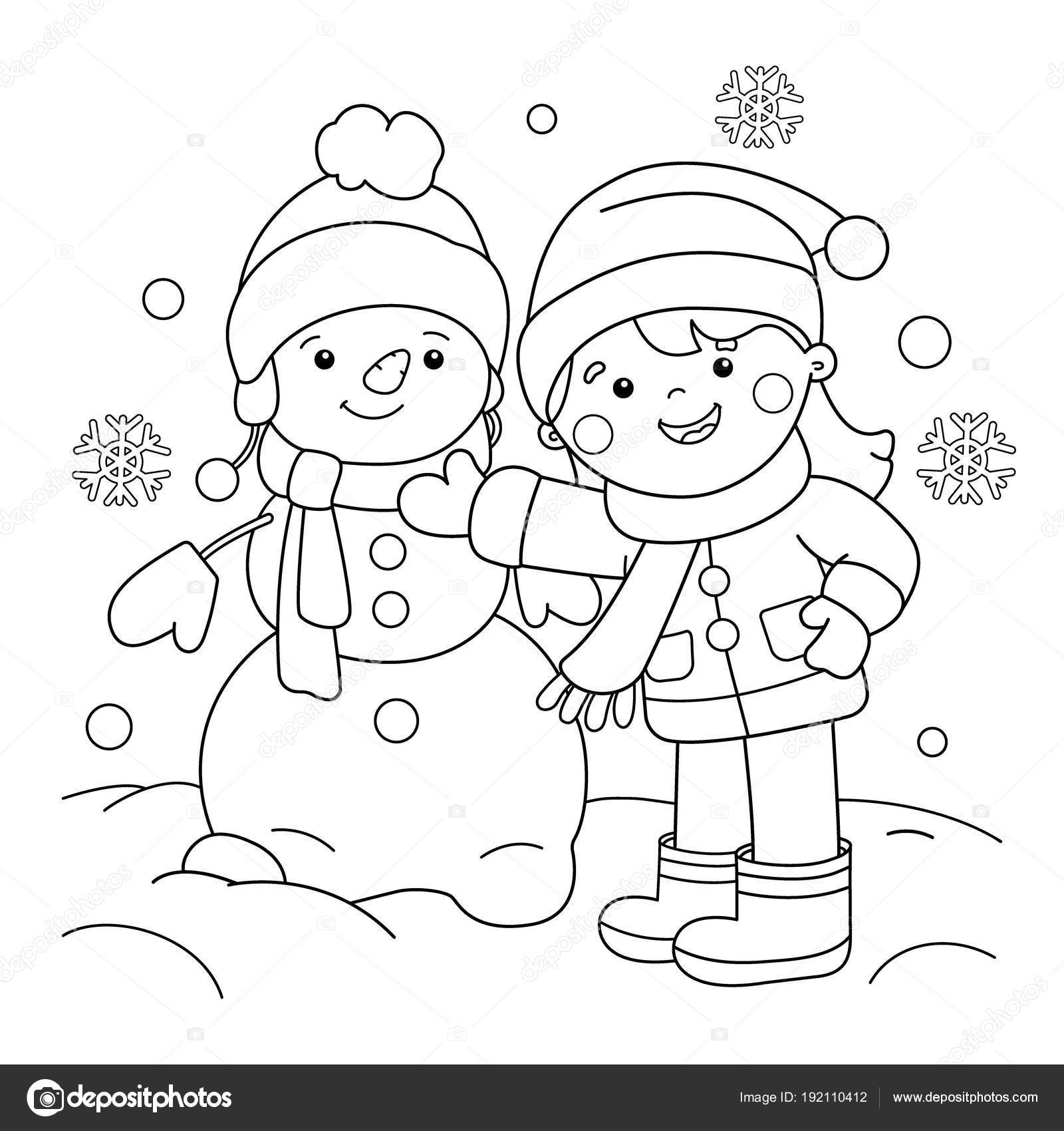 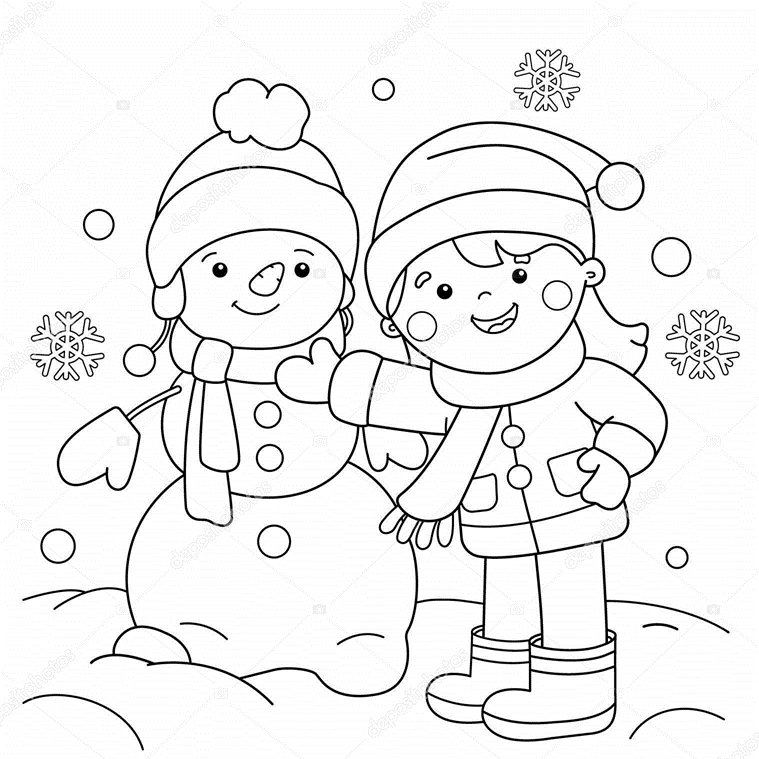 2. Answer the questions.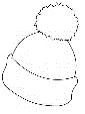 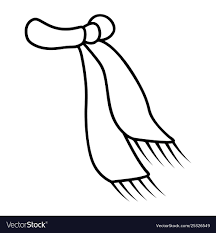 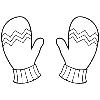 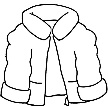 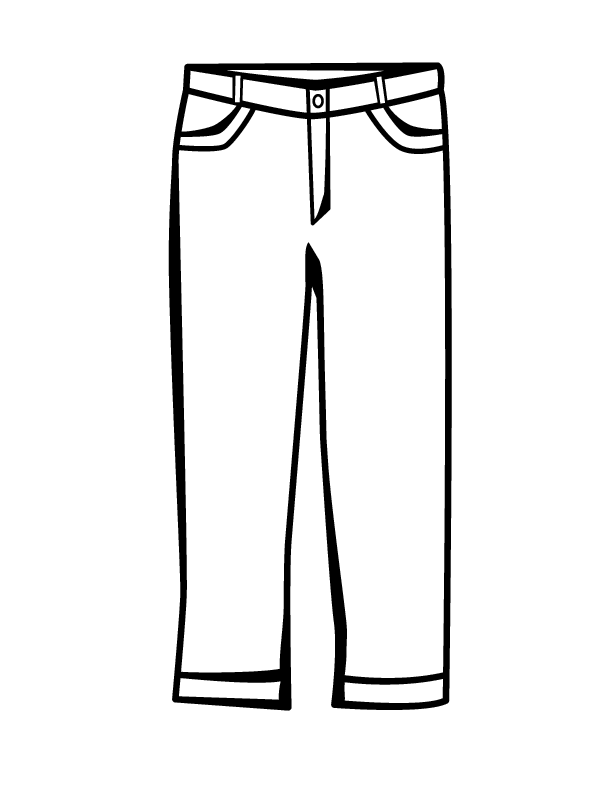 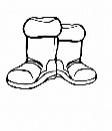 II – SPEAKINGPresent your drawing to the class. TOPIC: ClothesSUBTOPICS:  seasons; weather; winter clothes; coloursLEVEL: A1Name: ____________________________    Surname: ____________________________    Nber: ____   Grade/Class: _____Name: ____________________________    Surname: ____________________________    Nber: ____   Grade/Class: _____Name: ____________________________    Surname: ____________________________    Nber: ____   Grade/Class: _____